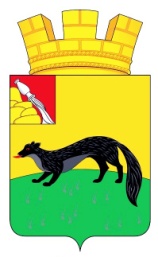 АДМИНИСТРАЦИЯГОРОДСКОГО ПОСЕЛЕНИЯ – ГОРОД БОГУЧАРБОГУЧАРСКОГО МУНИЦИПАЛЬНОГО РАЙОНАВОРОНЕЖСКОЙ ОБЛАСТИПОСТАНОВЛЕНИЕот  «02»  июня  2021 года № 128		            	                        г. БогучарО подготовке проекта изменений Генерального плана городского поселения – город Богучар Богучарского муниципального района Воронежской области	В соответствии с Градостроительным кодексом Российской Федерации, Федеральным законом от 06.01.2003 № 131-ФЗ «Об общих принципах организации местного самоуправления в Российской Федерации, постановлением Правительства Воронежской области от 26.05.2021г. № 298 «О распределении субсидий из областного бюджета бюджетам муниципальных образований Воронежской области на мероприятия по развитию градостроительной деятельности на 2021год», подпрограммой 2 «Развитие градостроительной деятельности» государственной программы Воронежской области «Обеспечение доступным и комфортным жильем населения Воронежской области», утвержденная постановлением правительства Воронежской области от 29.10.2015 № 834, Уставом городского поселения – город Богучар администрация городского поселения – город Богучар ПОСТАНОВЛЯЕТ:Приступить к подготовке проекта изменений Генерального плана  городского поселения – город Богучар  Богучарского муниципального района, которым внести изменения в части:Отображения границ городского поселения - город Богучар в соответствии  со сведениями, содержащимися в ЕГРН. Приведения текстовых и графических материалов в соответствие действующему градостроительному законодательству.Актуализации сведений о существующих и планируемых объектах федерального, регионального и местного значения, расположенных на территории городского поселения - город Богучар. Корректировки существующего функционального зонирования территории поселения и населенных пунктов в соответствии со сведениями, содержащимися в ЕГРН и фактическим использованием территории.Актуализации мероприятий по размещению объектов капитального строительства в соответствии с градостроительной документацией вышестоящего уровня.Актуализации мероприятий по размещению объектов местного значения на территории городского поселения - город Богучар и определение мест размещения таких объектов, а также отображения инвестиционных проектов.Актуализации сведений о зонах с особыми условиями использования территории.Приведения графических материалов в соответствие с приказом Минэкономразвития России от 09.01.2018 № 10 (ред. от 09.08.2018) «Об утверждении Требований к описанию и отображению в документах территориального планирования объектов федерального значения, объектов регионального значения, объектов местного значения и о признании утратившим силу приказа Минэкономразвития России от 7 декабря 2016 г. № 793» (Зарегистрировано в Минюсте России 31.01.2018 № 49832).Корректировки ранее установленных границ населенного пункта – город Богучар, исключения пересечений с границами земельных участков, сведения о которых содержатся в ЕГРН.Обеспечить согласование проекта технического задания на подготовку проекта изменений Генерального плана городского поселения город Богучар.Обеспечить подбор и передачу разработчику проекта исходных данных, необходимых для проектирования, в объеме сведений, имеющихся в администрации городского поселения – город Богучар, а так же в системе информационного обеспечения градостроительной деятельности.Осуществлять контроль за подготовкой проекта и проверкой материалов проекта изменений на соответствие его требованиям действующего законодательства.Опубликовать на официальном сайте городского поселения – город Богучар в сети «Интернет»: http://gorod-boguchar.ru/ .Контроль за выполнением настоящего постановления возложить на заместителя главы администраци городского поселения – город Богучар – юрисконсульта С. А. Аксёнова.Глава администрациигородского поселения – город Богучар		                И. М. Нежельский